Si prega di completare tutti i campi del modulo di partecipazione (dati dei singoli componenti dei team e dell'insegnante/tutor, titolo e descrizione della fotografia) e di inviare il modulo compilato e firmato insieme alle fotografie ad alta risoluzione all'indirizzo e-mail CedefopPhotoAward@cedefop.europa.eu, specificando nella riga dell'oggetto ‘CedefopPhotoAward 2017’.La domanda di partecipazione deve essere salvata nel formato 'Nome team_CedefopPhotoAward’.Primo componente del teamSecondo componente del teamTerzo componente del team (se applicabile)Insegnante/tutor (se applicabile)Le informazioni fornite saranno utilizzate in un articolo che ritrarrà i finalisti e i vincitori e come dicitura delle narrazioni fotografiche prescelte dal Cedefop per la mostra pubblica:Specificare come indicare la paternità dell'opera per gli usi futuri del materiale fotografico:.................................................................................... (ad esempio © Nome del Team)Con l'invio della presente domanda di partecipazione:noi sottoscritti consentiamo al Cedefop e alla Commissione l'uso delle nostre fotografie per tutti gli scopi non commerciali;diamo l'assenso alla pubblicazione dei nostri dati personali (fatta eccezione perl'indirizzo e-mail e la data di nascita) in caso di pubblicazione della nostra narrazione fotografica;confermiamo di essere i titolari dei diritti d'autore di tutte le fotografie inviate al concorso fotografico;dichiariamo di aver ottenuto il consenso alla pubblicazione delle fotografie da tutti i soggetti ritratti nelle fotografie. Confermiamo di aver letto ed accettato tutte le regole di partecipazione.Primo componente del team	Firma del genitore/tutore se il partecipante è un minore………………………………………..…………..… ……………………………………..…………..
Data, firma					Data, firmaSecondo componente del team	Firma del genitore/tutore se il partecipante è un minore………………………………………..…………..… ……………………………………..…………..Data, firma					Data, firmaTerzo componente del team	Firma del genitore/tutore	 se il partecipante è un minore………………………………………..…………..… ……………………………………..…………..Data, firma					Data, firmaInsegnante/tutor (se applicabile)………………………………………..…………..… 
Data, firma			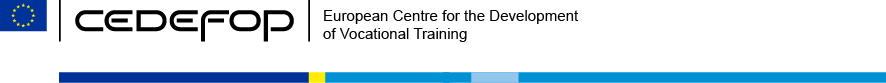 DIREZIONE GENERALE COMUNICAZIONESalonicco, 24 aprile 2017Modulo di partecipazione #CedefopPhotoAwardNome, cognomeData di nascita () Istituto/soggetto formatore di istruzione e formazione professionalePaesee-mail:Nome, cognomeData di nascita (1) Istituto/soggetto formatore di istruzione e formazione professionalePaesee-mail (2)Nome, cognomeData di nascita (1)  Istituto/soggetto formatore di istruzione e formazione professionalePaesee-mail (2)Nome, cognomeFunzione/CaricaIstituto/soggetto formatore di istruzione e formazione professionalePaesee-mail (2)Titolo della narrazione fotograficaDescrizione della narrazione fotografica (fino a 100 parole e che spieghi il soggetto fotografato, la data e il contesto della fotografia)